НАКАЗПО ГАННІВСЬКІЙ ЗАГАЛЬНООСВІТНІЙ ШКОЛІ І-ІІІ СТУПЕНІВПЕТРІВСЬКОЇ РАЙОННОЇ РАДИ КІРОВОГРАДСЬКОЇ ОБЛАСТІвід 26 лютого 2020 року                                                                                              № 2-агс. ГаннівкаПро вжиття заходів щодо дотримання необхідного температурного режиму На виконання наказу завідувача сектору освіти райдержадміністрації від 26 лютого 2020 року № 39 «Про вжиття заходів щодо дотримання необхідного температурного режиму в закладах освіти району»НАКАЗУЮ:1. Завідувачу господарством Ганнівської загальноосвітньої школи І-ІІІ ступенів ХУДИК О.О., завідувачу господарством Володимирівської загальноосвітньої школи І-ІІ ступенів, філії Ганнівської загальноосвітньої школи І-ІІІ ступенів ЦЕНДРІ Е.В., машиністу котельні Іскрівської загальноосвітньої школи І-ІІІ ступенів, філії Ганнівської загальноосвітньої школи І-ІІІ ступенів ЯРЕМЧУКУ М.М. забезпечити:1) виконання заходів щодо дотримання належного температурного режиму в приміщеннях підпорядкованих закладів освіти відповідно до вимог санітарного законодавства;2) персональний контроль за технічним станом обладнання котелень, топкових приміщень;3) ревізію утеплення теплових мереж, вікон, вхідних дверей;4) ущільнення інженерних вводів, ревізію та поточні ремонти насосів, засувок, запірної арматури та обладнання;належне зберігання палива;інформування сектору освіти Петрівської районної ради про вжиті заходи щодо.поліпшення  температурного режиму в закладах освіти до 28 лютого 2020 року.2. Контроль за виконанням даного наказу покласти на заступника директора з навчально-виховної роботи Ганнівської загальноосвітньої школи І-ІІІ ступенів ЩУРИК О.О., завідувача Володимирівської загальноосвітньої школи І-ІІ ступенів, філії Ганнівської загальноосвітньої школи І-ІІІ ступенів МІЩЕНКО М. І., на заступника завідувача з навчально-виховної роботи Іскрівської загальноосвітньої школи І-ІІІ ступенів, філії Ганнівської загальноосвітньої школи І-ІІІ ступенів БОНДАРЄВУ Н.П. Директор школи                                                                                          О.КанівецьЗ наказом ознайомлені:                                                                          О.ЩурикО.ХудикН.БондарєваЕ.ЦендраМ.МіщенкоМ.Яремчук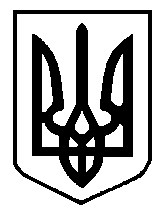 